一般社団法人奈良情報活用推進協会　会長殿一般社団法人奈良情報活用推進協会の目的（定款第３条）に賛同し、入会を申込みます。※入会には当会会員2名の推薦が必要になります。入会申込者●会社名/機関名　	：●住所	：〒●申込者	役職名	：	　　氏名：	㊞　	電話番号	：	FAX番号：	Mailアドレス：会員の種別（該当する欄に☑をしてください）入会金（一般社団法人奈良情報活用推進協会「入会金及び会費に関する規程」による）年会費（一般社団法人奈良情報活用推進協会「入会金及び会費に関する規程」による）推薦人（入会には2名の推薦人が必要となります）推薦人①　氏名：	㊞　　会員番号：推薦人②　氏名：	㊞　　会員番号：※協会事務局記載欄　担当者氏名：【受付日】　　　　年　　　　月　　　　日　　　　会員番号（　　　　　　　　　　　　　　　　　　）一般社団法人奈良情報活用推進協会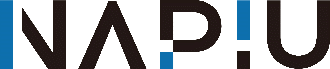 The Nara Association for the Promotion of Information Utilization入会申込書（個人）年　　月　　日□正会員［個人・ITコーディネータ有資格者］□正会員［個人・情報処理技術者（高度な知識・技能の区分）合格者］□正会員［個人・情報処理安全確保支援士の合格者かつ登録者］□準会員［個人・情報処理技術者（応用的知識・技能の区分）合格者］□準会員［個人・情報処理技術者（基礎的知識・技能の区分）合格者］□準会員［個人・情報処理技術者（ITを利活用する者の区分）合格者］□賛助会員［個人］●正会員　　　　　 10,000円●準会員　　　　　　5,000円●正会員［個人］　　　 10,000円●準会員　　5,000円●賛助会員［個人］　　　5,000円